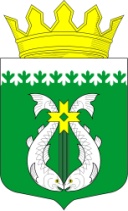                                       РОССИЙСКАЯ ФЕДЕРАЦИЯ РЕСПУБЛИКА  КАРЕЛИЯСОВЕТ ДЕПУТАТОВ МУНИЦИПАЛЬНОГО ОБРАЗОВАНИЯ «СУОЯРВСКИЙ РАЙОН»      XLI сессия                                                                                    IV созыв                                                        РЕШЕНИЕ24 февраля  2022 г.                                                                              № 382О результатах работы многофункционального центра предоставления услуг на территории  муниципального образования «Суоярвский район» в 2021 годуЗаслушав информацию о результатах работы многофункционального центра предоставления услуг на территории  муниципального образования «Суоярвский район» в 2021 году, Совет депутатов муниципального образования «Суоярвский район» решил:1. Информацию о результатах работы многофункционального центра предоставления услуг на территории  муниципального образования «Суоярвский район» в 2021 году принять к сведению.Председатель Совета депутатов МО «Суоярвский район»,Глава муниципального образования«Суоярвский район»                                                                      Н.В. Васенина О результатах работы многофункционального центра предоставления услуг на территории  муниципального образования «Суоярвский район» в 2021 годуРабота многофункционального центра построена в соответствии с Федеральным законом от 27.07.2010 г. №  210-ФЗ «Об организации предоставления государственных и муниципальных услуг», Постановлением Правительства РФ от 22.12.2012 г. № 1376 «Об утверждении правил организации деятельности многофункциональных центров предоставления государственных и муниципальных услуг»,  Постановлением Правительства РФ от 27.09.2011 г.  № 797  «О взаимодействии между МФЦ и федеральными органами исполнительной власти, органами государственных внебюджетных фондов, органами государственной власти субъектов РФ, органами местного самоуправления», Указом Президента РФ от 07.05.2012 г. № 601 «Об основных направлениях совершенствования системы государственного управления»Предоставление услуг в МФЦ осуществляется бесплатно, за исключением установленных законодательством случаев,  в этом случае заявители уплачивают государственную пошлину согласно Налоговому кодексу  и при необходимости стоимость коммерческих услуг, предоставляемых отдельными организациями. Для удобства заявителей на сегодняшний день работаем как по предварительной записи,  так и в порядке живой очереди в соответствии с графиком работы: - Суоярви, ул. Кайманова, 13  с  понедельника по пятницу с 9.00 - 17.00, без перерыва на обед, в территориальные обособленные подразделения  мы выезжаем только при наличии записи: - понедельник, четверг с 10 до 14 час.  п. Поросозеро; - с 8 февраля 2022 г. в связи с уменьшение численности населения вторник с 11 до 14 час. п. Найстеньярви;- 1,3,5 пятница месяца с 12 до 15 час. п. Райконкоски, - 2,4 пятница месяца с 12 до 15 час. п. Пийтсиеки.Запись на прием  можно осуществить по телефонам контакт центра и по мобильному телефону отдела +79215274396, а также через сайт МФЦ.Сайт ГБУ РК МФЦ РК стал более удобным и информативным, при поиске услуги которую вы хотели бы получить в МФЦ появилась кнопка «получить онлайн», при нажатии на которую сайт перенаправит Вас на портал Государственных услуг, таким образом,  предоставив заявителям право выбора способа подачи заявления. Здесь хочется пояснить,  портал государственных услуг  это отдельный электронный сервис оказания услуг.  В офисах «Мои документы» возможно только  зарегистрировать, подтвердить, восстановить учетную запись на данном сервисе. При обращении посредством подачи заявления через портал государственных услуг  оно попадает напрямую в ведомство. МФЦ может предоставить заявителю доступ к порталу Госуслуги  для чего в  отделе имеется инфокиоск, с помощью которого заявитель самостоятельно работает в своем личном кабинете. Консультации по оформлению заявлений на портале государственных услуг  специалисты МФЦ не осуществляют.В 2013 году ГБУ РК МФЦ РК  осуществлялся прием заявлений по 23 видам услуг,  количество их  с каждым годом  увеличивается и  на 31.12.2021 г.  он составляет  209 услуг. В 2021 году в отдел предоставления услуг № 16 по Суоярвскому обратилось 18317 заявителя, из них в городе Суоярви 16904 заявителей, МО Поросозерском сельском поселении 732 заявителей, Лоймольском 260 заявителей, Найстеньярвском 421 заявителя, в т.ч. - на прием 8660 заявлений, - консультации(в т.ч. по телефону) 1746 и выдача результатов услуг 7911обращений.99,9% заявителей довольны качеством предоставления услуг.Из года в год самой популярной услугой остается регистрация права и кадастровый учет недвижимого имущества,  и в 2021 году она составила - 4198 услуг (прием 2112, консультации 199, выдача 1887), кроме нас с данным вопросом в городе больше ни к кому не обратиться, возможна только электронная регистрация через портал Росреестра.  Также одни из самых востребованных услуг – услуги Единой системы идентификации и аутентификации (ЕСИА): регистрация на портале gosuslugi.ru, восстановление пароля к учетной записи, подтверждение личности гражданина РФ на портале gosuslugi.ru. Количество заявлений по услугам ЕСИА превысило 5 тыс.С 16 ноября 2021 года была введена новая услуга по предоставлению гражданам услуг по печати на бумажном носителе сертификата о профилактических прививках против новой коронавирусной инфекции (COVID-19) или медицинских противопоказаниях к вакцинации и (или) перенесенном заболевании, вызванном новой коронавирусной инфекцией (COVID-19). Специалистами  отдела за столь короткий период (всего 1,5 месяца)  было распечатано 574 сертификата (QR-кодов). Наиболее востребованными в 2021 г. были услуги:- Росреестра  (кадастровый учет и регистрация прав - сделки с недвижимостью)   – 4198 услуг (прием 2112, консультации 199, выдача 1887).  -МВД - 3708 государственных услуг (прием 1744, консультации 289, выдача 1675), это услуги по выдаче( замене) паспорта, регистрационный учет, замена водительского удостоверения, справки о наличии/отсутствии судимости. -Пенсионного фонда - 1157 государственные услуги (прием 557, консультации 100, выдача 500) справки о размере пенсии, справки  по льготным лекарствам -ЕСИА - поиск учетной записи и регистрация на портале Государственных услуг – 5543 услуги.- в 2021г. было введено 9  новых услуг (самые популярные из них):- Предоставлению гражданам услуг по печати на бумажном носителе сертификата о профилактических прививках против новой коронавирусной инфекции (COVID-19) или медицинских противопоказаниях к вакцинации и (или) перенесенном заболевании, вызванном новой коронавирусной инфекцией (COVID-19).- Предоставление гражданам в безвозмездное пользование земельных участков, государственная собственность на которые не разграничена, в соответствии с Федеральным законом от 01.05.2016 № 119-ФЗ «Об особенностях предоставления гражданам земельных участков, находящихся в государственной или муниципальной собственности и расположенных в Арктической зоне Российской Федерации и на других территориях Севера, Сибири и Дальнего Востока Российской Федерации, и о внесении изменений в отдельные законодательные акты Российской Федерации» «арктический гектар»- Регистрация страхователей и снятие с учета страхователей - физических лиц, обязанных уплачивать страховые взносы в связи с заключением гражданско-правового договораВ сентябре 2020 г. в соответствии с 289-ФЗ «О несостоятельности(банкротстве)» на МФЦ возложены полномочия по реализации механизма внесудебного банкротства физических лиц, в связи с чем МФЦ принимает заявления - о признании гражданина банкротом во внесудебном порядке, с последующим внесением информации в ЕФРСБ (Единый Федеральный реестр сведений о банкротстве), а так же по истечении 6 месяцев включает в реестр сведения о завершении процедуры банкротства за 2021 г. было подано 3 заявления о признании гражданина банкротом во внесудебном порядке, одно заявление удовлетворено из-за длительности данной процедуры, т.к. она длится шесть месяцев с даты внесения заявления в ЕФРСБ.  (Единый Федеральный реестр сведений о банкротстве).